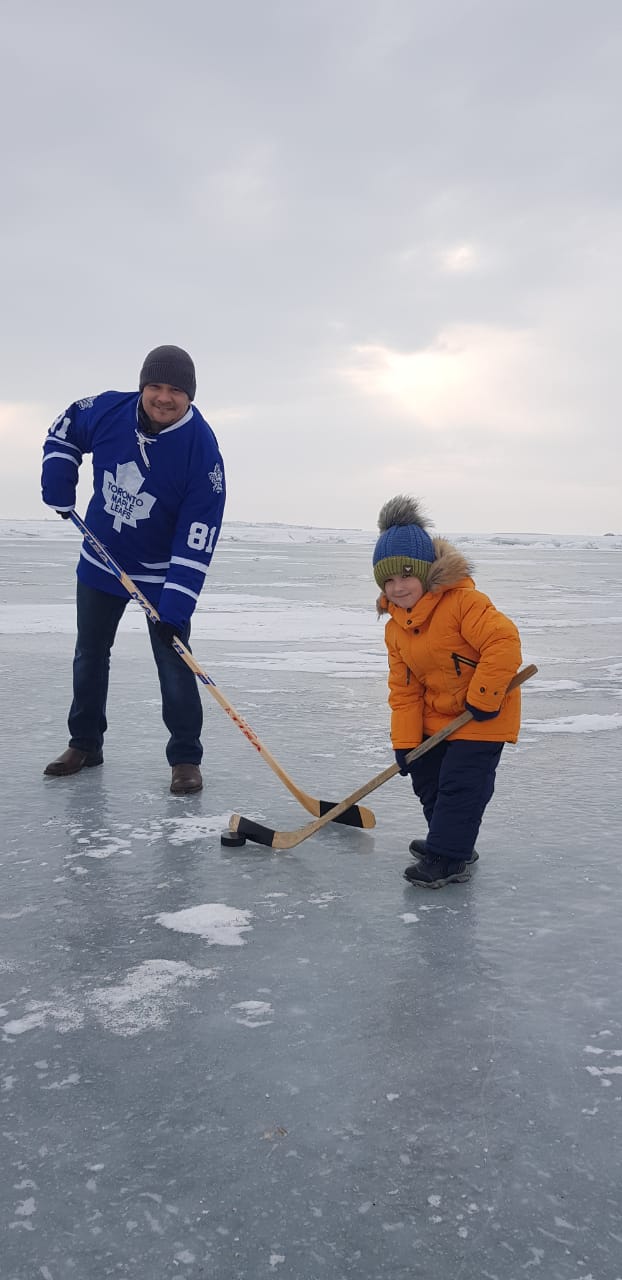 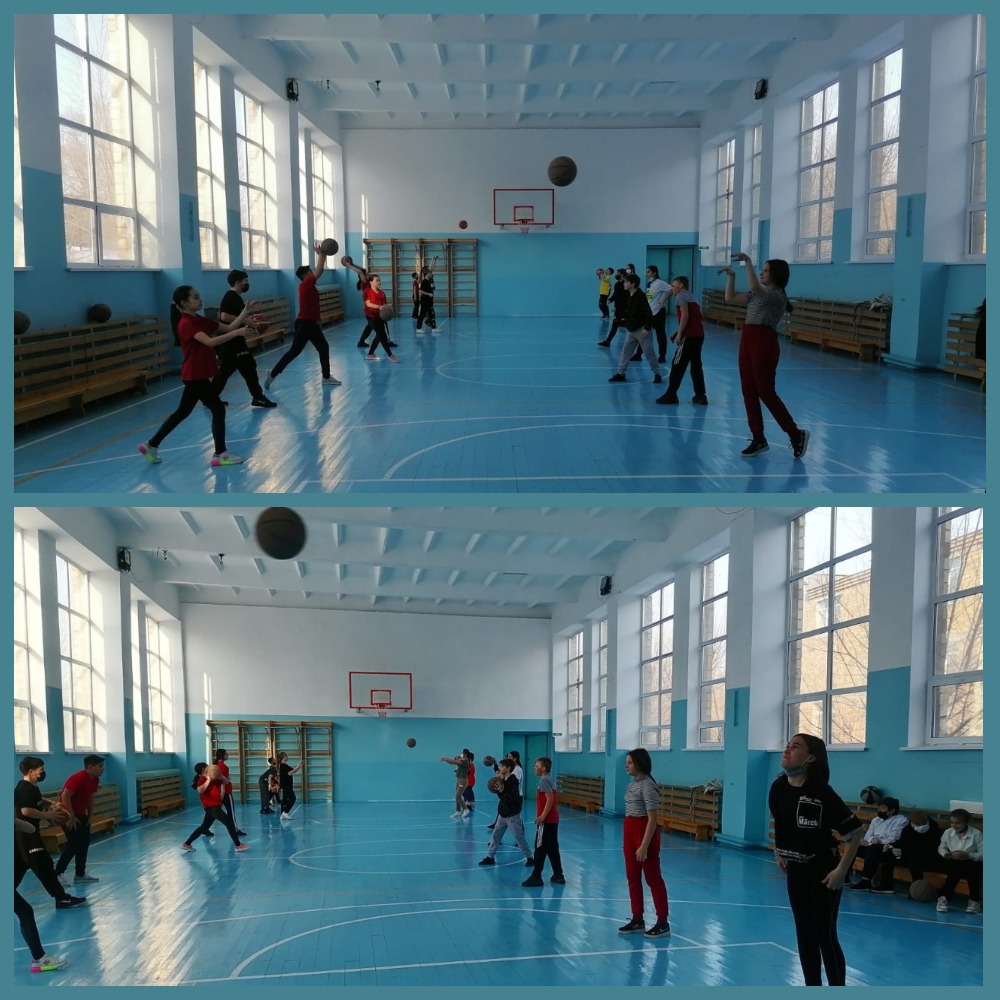 https://youtu.be/kfL3nsH-Lgghttps://youtu.be/nu1Xo1UnUxw